Agrupamento de Escolas de Figueiró dos Vinhos – 2022/23Resumo da aula de Filosofia – 10º anoAula nº 39                                                                                                    Data:10/01/2023Resumo realizado por: Duarte FerreiraNome: Duarte Ferreira                                                                               Nº10                Turma:10AData de envio: 11/01/2023Sumário da aula: Algumas formas de inferência válida: silogismo categórico, modus ponens, tollens, contraposição, silogismo disjuntivo, hipotético, leis de Morgan e dupla negação. Falácias da afirmação do consequente e da negação do antecedente.Conceitos fundamentais: Silogismo categórico, modus ponens, modus tollens, faláciasResumo da aulaNa aula nº39 estivemos a falar sobre o silogismo categórico, que é uma forma de argumento formado por proposições categóricas (do tipo S e P). Ex:Os homens são mamíferos José é um homem                      Válido Logo, José é mamífero Os homens são mamíferos Simba é um mamífero            Inválido                                                                                                                                             Logo, Simba é homemSe estudo, tiro boas notasEu estudo                               Modus Ponens (Afirma-se o antecedente na 2ª premissa e o                                                                                                    .                                                                                                       consequente na conclusão)                                                     Logo, tiro boas notasPQ(1P) , P(2P) .: Q(C)                                                                           Modus tollens Nega-se o consequente na 2ª premissa e nega-se o antecedente na conclusãoPQ ,  ¬Q .:  ¬P                              PQ , Q .: P                                                      Falácia da afirmação do consequente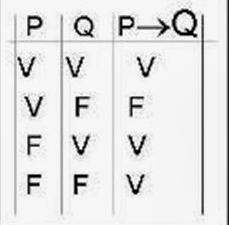 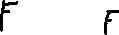 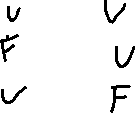 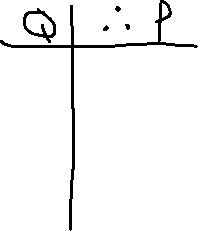 R: Não é válido, porque há uma circunstância em que as premissas são verdadeiras e a conclusão falsa.PQ , -Q .: -P               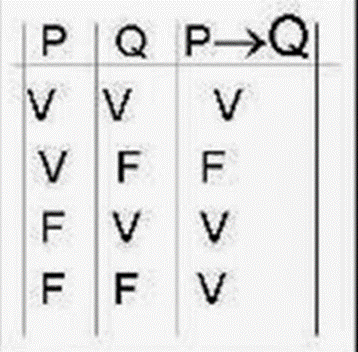 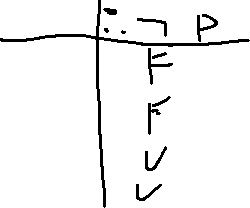 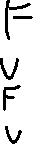 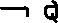 R: Válido, pois não há casos em que as premissas sejam verdadeiras e a conclusão falsa.  Falácia da negação do antecedente (Nega-se o antecedente na 2ª premissa e o consequente na conclusão)Exemplo:Se estudo tiro boas notasNão estudo                             Logo, não tiro boas notasR: O argumento é inválido. 